	1. KUŽELKÁŘSKÁ LIGA DOROSTU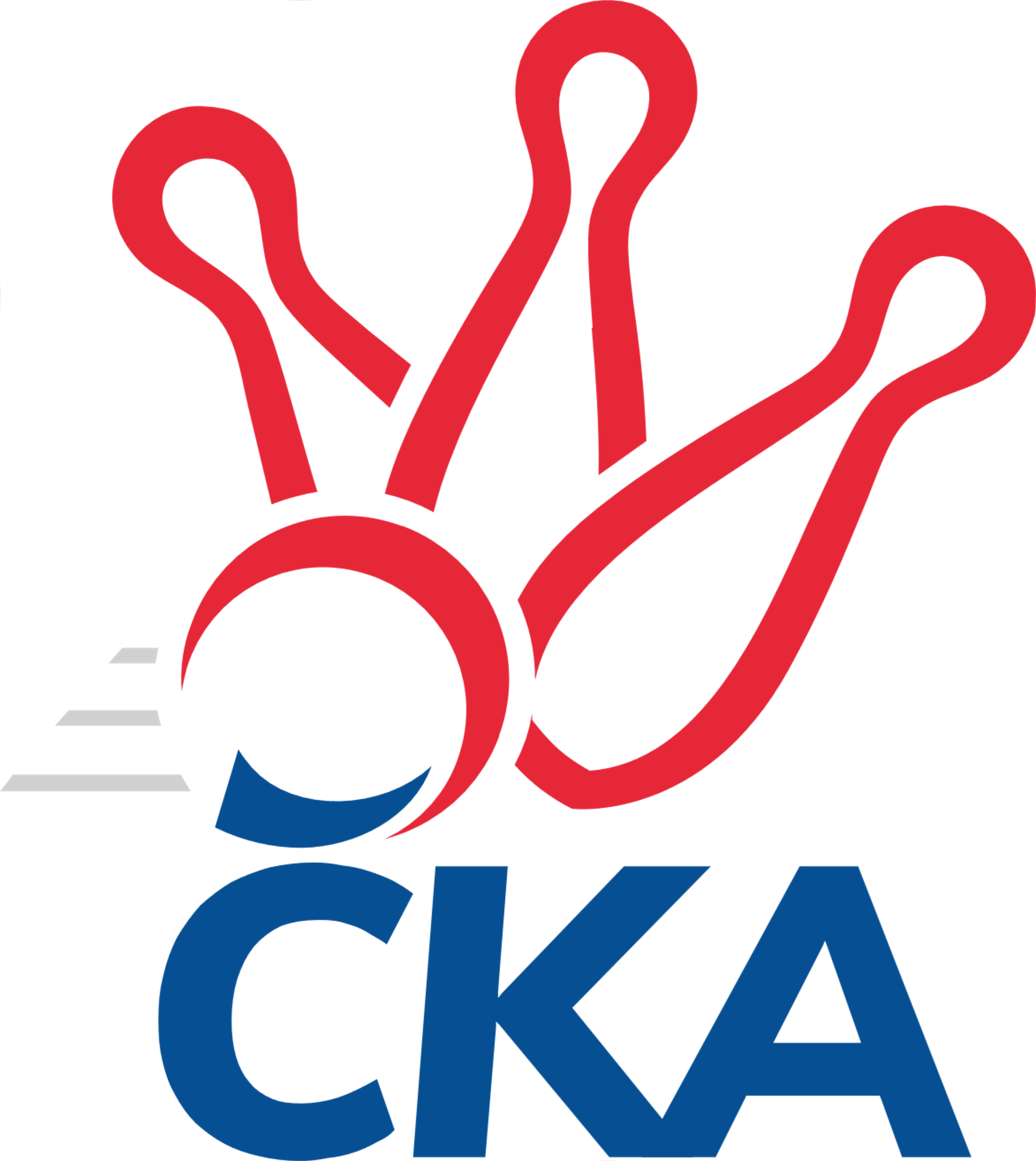 Č. 2Ročník 2022/2023	25.9.2022Nejlepšího výkonu v tomto kole: 1608 dosáhlo družstvo: SKK Jičín1.KLD B 2022/2023Výsledky 2. kolaSouhrnný přehled výsledků:KK Kosmonosy 	- TJ Nová Paka 	2:0	1583:1489		25.9.SKK Hořice	- SKK Jičín	0:2	1503:1608		25.9.SKK Vrchlabí SPVR	- KK Jiří Poděbrady	0:2	1395:1597		25.9.Tabulka družstev:	1.	KK Jiří Poděbrady	2	2	0	0	4 : 0 	 	 1594	4	2.	SKK Náchod	1	1	0	0	2 : 0 	 	 1597	2	3.	SKK Jičín	2	1	0	1	2 : 2 	 	 1579	2	4.	KK Kosmonosy	2	1	0	1	2 : 2 	 	 1550	2	5.	SKK Hořice	2	1	0	1	2 : 2 	 	 1485	2	6.	SKK Vrchlabí SPVR	1	0	0	1	0 : 2 	 	 1395	0	7.	TJ Nová Paka	2	0	0	2	0 : 4 	 	 1456	0Podrobné výsledky kola:	 KK Kosmonosy 	1583	2:0	1489	TJ Nová Paka 	Lucie Dlouhá	177 	 126 	 140 	139	582 	  	 499 	 121	116 	 147	115	Jakub Soviar	Jiří Buben	105 	 133 	 112 	143	493 	  	 476 	 128	128 	 106	114	Václav Plíšek	Adéla Dlouhá	118 	 119 	 127 	128	492 	  	 514 	 130	124 	 132	128	Jan Bajer	Pavlína Říhová	122 	 121 	 123 	142	508 	  	 367 	 85	83 	 101	98	Sebastian Rolfrozhodčí: Radek TajčNejlepší výkon utkání: 582 - Lucie Dlouhá	 SKK Hořice	1503	0:2	1608	SKK Jičín	Ondřej Košťál	123 	 109 	 153 	128	513 	  	 539 	 132	145 	 126	136	Jana Bínová	Jan Modřický	125 	 116 	 102 	106	449 	  	 522 	 114	138 	 147	123	Robin Bureš	Tereza Kroupová	148 	 112 	 119 	150	529 	  	 547 	 130	134 	 149	134	Natálie Soukupová	Adéla Fikarová	106 	 114 	 122 	119	461 	  	 492 	 145	121 	 108	118	Matěj Šudarozhodčí: Bořek FikarNejlepší výkon utkání: 547 - Natálie Soukupová	 SKK Vrchlabí SPVR	1395	0:2	1597	KK Jiří Poděbrady	Adam Svatý	122 	 132 	 144 	125	523 	  	 563 	 135	143 	 134	151	František Adamů ml.	Nikola Bartoníčková	137 	 118 	 114 	136	505 	  	 482 	 107	129 	 140	106	Michaela Košnarová	Tereza Venclová *1	138 	 113 	 116 	0	367 	  	 552 	 130	143 	 156	123	Ondřej Šafránekrozhodčí: Zdeněk Hoblstřídání: *1 po 90. hodu nikdo nevystřídalNejlepší výkon utkání: 563 - František Adamů ml.Pořadí jednotlivců:	jméno hráče	družstvo	celkem	plné	dorážka	chyby	poměr kuž.	Maximum	1.	František Adamů  ml.	KK Jiří Poděbrady	580.00	391.5	188.5	5.0	2/2	(597)	2.	Petr Doubek 	SKK Náchod	573.00	391.0	182.0	7.0	1/1	(573)	3.	Jana Bínová 	SKK Jičín	537.00	349.5	187.5	5.0	2/2	(539)	4.	Lucie Dlouhá 	KK Kosmonosy 	530.50	358.5	172.0	6.5	2/2	(582)	5.	Danny Tuček 	SKK Náchod	527.00	359.0	168.0	10.0	1/1	(527)	6.	Ondřej Šafránek 	KK Jiří Poděbrady	523.00	359.5	163.5	7.5	2/2	(552)	7.	Adam Svatý 	SKK Vrchlabí SPVR	523.00	361.0	162.0	5.0	1/1	(523)	8.	Ondřej Košťál 	SKK Hořice	519.50	347.5	172.0	9.5	2/2	(526)	9.	Robin Bureš 	SKK Jičín	513.00	351.0	162.0	14.5	2/2	(522)	10.	Pavlína Říhová 	KK Kosmonosy 	512.00	358.0	154.0	6.0	2/2	(516)	11.	Jan Bajer 	TJ Nová Paka 	509.00	357.5	151.5	9.5	2/2	(514)	12.	Tereza Kroupová 	SKK Hořice	509.00	360.0	149.0	11.5	2/2	(529)	13.	Nikola Bartoníčková 	SKK Vrchlabí SPVR	505.00	343.0	162.0	8.0	1/1	(505)	14.	Matěj Šuda 	SKK Jičín	501.00	342.0	159.0	10.0	2/2	(510)	15.	Jiří Buben 	KK Kosmonosy 	499.00	359.5	139.5	14.5	2/2	(505)	16.	Lukáš Hejčl 	SKK Náchod	497.00	343.0	154.0	7.0	1/1	(497)	17.	Adéla Dlouhá 	KK Kosmonosy 	494.00	347.0	147.0	10.5	2/2	(496)	18.	Michaela Košnarová 	KK Jiří Poděbrady	491.00	347.5	143.5	7.5	2/2	(500)	19.	Václav Plíšek 	TJ Nová Paka 	475.50	324.0	151.5	12.5	2/2	(476)	20.	Jakub Soviar 	TJ Nová Paka 	471.00	335.5	135.5	14.0	2/2	(499)	21.	Jan Modřický 	SKK Hořice	450.50	323.0	127.5	19.0	2/2	(452)	22.	Adéla Fikarová 	SKK Hořice	412.50	313.0	99.5	21.0	2/2	(461)	23.	Sebastian Rolf 	TJ Nová Paka 	381.50	282.0	99.5	28.0	2/2	(396)		Natálie Soukupová 	SKK Jičín	547.00	387.0	160.0	9.0	1/2	(547)		Matěj Plaňanský 	SKK Jičín	441.00	297.0	144.0	15.0	1/2	(441)		Lucie Martínková 	KK Jiří Poděbrady	386.00	283.0	103.0	24.0	1/2	(386)Sportovně technické informace:Starty náhradníků:registrační číslo	jméno a příjmení 	datum startu 	družstvo	číslo startu
Hráči dopsaní na soupisku:registrační číslo	jméno a příjmení 	datum startu 	družstvo	Program dalšího kola:3. kolo2.10.2022	ne	10:00	TJ Nová Paka  - SKK Vrchlabí SPVR				KK Jiří Poděbrady - -- volný los --	2.10.2022	ne	10:00	SKK Jičín - KK Kosmonosy 	2.10.2022	ne	10:00	SKK Náchod - SKK Hořice	Nejlepší šestka kola - absolutněNejlepší šestka kola - absolutněNejlepší šestka kola - absolutněNejlepší šestka kola - absolutněNejlepší šestka kola - dle průměru kuželenNejlepší šestka kola - dle průměru kuželenNejlepší šestka kola - dle průměru kuželenNejlepší šestka kola - dle průměru kuželenNejlepší šestka kola - dle průměru kuželenPočetJménoNázev týmuVýkonPočetJménoNázev týmuPrůměr (%)Výkon1xLucie DlouháKosmonosy5822xFrantišek Adamů ml.Poděbrady114.75632xFrantišek Adamů ml.Poděbrady5631xLucie DlouháKosmonosy114.615821xOndřej ŠafránekPoděbrady5521xOndřej ŠafránekPoděbrady112.465521xNatálie SoukupováJičín 5471xAdam SvatýVrchlabí106.555232xJana BínováJičín 5391xNatálie SoukupováJičín 106.465471xTereza KroupováHořice5292xJana BínováJičín 104.9539